.#32 count introS1:	STEP FORWARD, ½ TURN RIGHT, SHUFFLE ½ TURN RIGHT, ¼ PIVOT RIGHT, CROSS SHUFFLES2:	½ HINGE TURN LEFT, SHUFFLE ½ TURN LEFT, ½ TURN LEFT & WALK FORWARD, MAMBO STEPS3:	2 x WALK BACK, WEAVE, SIDE ROCK/RECOVER AND POINT TOUCHS4:	¼ TURN RIGHT STEP FORWARD, ROCK/RECOVER ½ TURN LEFT, PIVOT ½ TURN LEFT, PIVOT ¼ TURN LEFTTAG 1: at end of walls 1 facing 9:00, and 2 facing 6:00TAG 2: at end of wall 4 facing 12:00Contacts:-(kim.ray1956@icloud.com)(dwightmeessen@hotmail.com)Last Update 31st Dec 2016Guiding Star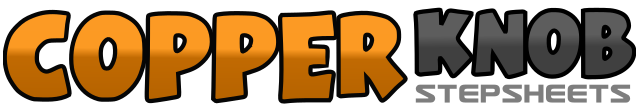 .......Count:32Wall:4Level:Intermediate.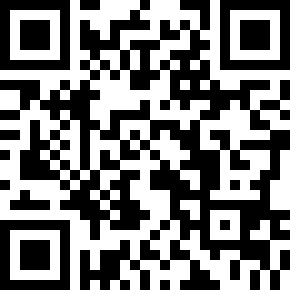 Choreographer:Kim Ray (UK) & Dwight Meessen (NL) - December 2016Kim Ray (UK) & Dwight Meessen (NL) - December 2016Kim Ray (UK) & Dwight Meessen (NL) - December 2016Kim Ray (UK) & Dwight Meessen (NL) - December 2016Kim Ray (UK) & Dwight Meessen (NL) - December 2016.Music:The Star That Guides You Home - Emma StevensThe Star That Guides You Home - Emma StevensThe Star That Guides You Home - Emma StevensThe Star That Guides You Home - Emma StevensThe Star That Guides You Home - Emma Stevens........1-2Step forward on right, ½ turn right stepping back on left (6:00)3&4Shuffle ½ turn right stepping right, left, right (12:00)5-6Step forward on left, ¼ pivot turn right (3:00)7&8Cross left over right, step right to right side, cross left over right1-2¼ turn left stepping back on right, ¼ turn left stepping left to left side (9:00)3&4Shuffle ½ turn left stepping right, left, right (3:00)5-6½ turn left and walk forward on left, walk forward on right (9:00)7&8Rock forward on left, recover back on right, step back on left1-2Walk back on right, walk back on left3&4Cross right behind left, step left to left side, cross right over left5-6Rock left to left side, recover on right&7-8Step left next to right, point right toe to right side, touch right toe next to left (9:00)1¼ turn right stepping forward on right (12:00)2-3Rock forward on left, recover back on right (6:00)4½ turn left stepping forward on left5-6Step forward on right, ½ pivot turn left (12:00)7-8Step forward on right, ¼ pivot turn left (9:00)1-2Cross right over left, step back on left&3-4Step slightly back on right, Step forward on left, flick right heel back1-2Cross right over left, step back on left&3-4Step slightly back on right, Step forward on left, flick right heel back5-8Turning left, walk around a full circle stepping right, left, right, left